МИНИСТЕРСТВО ПРОСВЕЩЕНИЯ РОССИЙСКОЙ ФЕДЕРАЦИИ‌‌Министерство образования Красноярского краяПировский муниципальный округ‌​ Бушуйская основная школа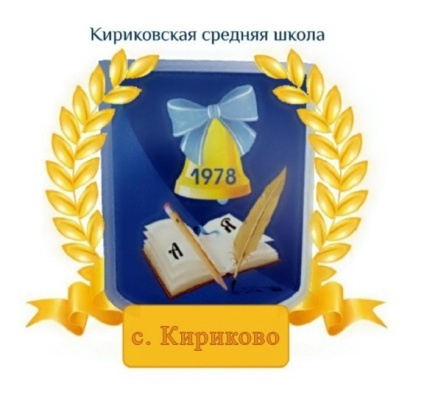 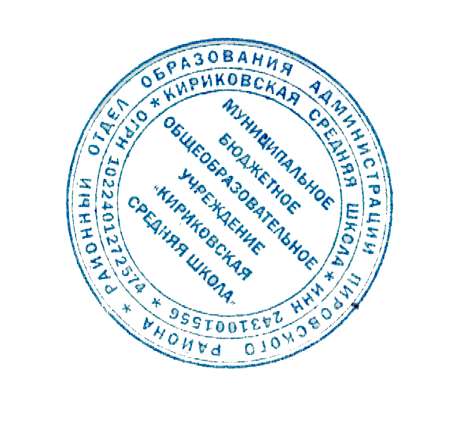 ‌РАБОЧАЯ ПРОГРАММА(ID 1985915)учебного предмета «Физическая культура» (Вариант 2)для обучающихся 2 – 4 классов ​с. Бушуй‌ 2023 ПОЯСНИТЕЛЬНАЯ ЗАПИСКАПрограмма по физической культуре на уровне начального общего образования составлена на основе требований к результатам освоения программы начального общего образования ФГОС НОО, а также ориентирована на целевые приоритеты духовно-нравственного развития, воспитания и социализации обучающихся, сформулированные в федеральной рабочей программе воспитания. Программа по физической культуре разработана с учётом потребности современного российского общества в физически крепком и деятельном подрастающем поколении, способном активно включаться в разнообразные формы здорового образа жизни, использовать ценности физической культуры для саморазвития, самоопределения и самореализации. В программе по физической культуре отражены объективно сложившиеся реалии современного социокультурного развития общества, условия деятельности образовательных организаций, запросы родителей обучающихся, педагогических работников на обновление содержания образовательного процесса, внедрение в его практику современных подходов, новых методик и технологий. Изучение учебного предмета «Физическая культура» имеет важное значение в онтогенезе обучающихся. Оно активно воздействует на развитие их физической, психической и социальной природы, содействует укреплению здоровья, повышению защитных свойств организма, развитию памяти, внимания и мышления, предметно ориентируется на активное вовлечение обучающихся в самостоятельные занятия физической культурой и спортом. Целью образования по физической культуре на уровне начального общего образования является формирование у обучающихся основ здорового образа жизни, активной творческой самостоятельности в проведении разнообразных форм занятий физическими упражнениями. Достижение данной цели обеспечивается ориентацией учебного предмета на укрепление и сохранение здоровья обучающихся, приобретение ими знаний и способов самостоятельной деятельности, развитие физических качеств и освоение физических упражнений оздоровительной, спортивной и прикладно-ориентированной направленности. Развивающая ориентация учебного предмета «Физическая культура» заключается в формировании у обучающихся необходимого и достаточного физического здоровья, уровня развития физических качеств и обучения физическим упражнениям разной функциональной направленности. Существенным достижением такой ориентации является постепенное вовлечение обучающихся в здоровый образ жизни за счёт овладения ими знаниями и умениями по организации самостоятельных занятий подвижными играми, коррекционной, дыхательной и зрительной гимнастикой, проведения физкультминуток и утренней зарядки, закаливающих процедур, наблюдений за физическим развитием и физической подготовленностью. Воспитывающее значение учебного предмета раскрывается в приобщении обучающихся к истории и традициям физической культуры и спорта народов России, формировании интереса к регулярным занятиям физической культурой и спортом, осознании роли занятий физической культурой в укреплении здоровья, организации активного отдыха и досуга. В процессе обучения у обучающихся активно формируются положительные навыки и способы поведения, общения и взаимодействия со сверстниками и учителями, оценивания своих действий и поступков в процессе совместной коллективной деятельности. Методологической основой структуры и содержания программы по физической культуре для начального общего образования являются базовые положения личностно-деятельностного подхода, ориентирующие педагогический процесс на развитие целостной личности обучающихся. Достижение целостного развития становится возможным благодаря освоению обучающимися двигательной деятельности, представляющей собой основу содержания учебного предмета «Физическая культура». Двигательная деятельность оказывает активное влияние на развитие психической и социальной природы обучающихся. Как и любая деятельность, она включает в себя информационный, операциональный и мотивационно-процессуальный компоненты, которые находят своё отражение в соответствующих дидактических линиях учебного предмета. В целях усиления мотивационной составляющей учебного предмета и подготовки обучающихся к выполнению комплекса ГТО в структуру программы по физической культуре в раздел «Физическое совершенствование» вводится образовательный модуль «Прикладно-ориентированная физическая культура». Данный модуль позволит удовлетворить интересы обучающихся в занятиях спортом и активном участии в спортивных соревнованиях, развитии национальных форм соревновательной деятельности и систем физического воспитания. Содержание модуля «Прикладно-ориентированная физическая культура» обеспечивается программами по видам спорта, которые могут использоваться образовательными организациями исходя из интересов обучающихся, физкультурно-спортивных традиций, наличия необходимой материально-технической базы, квалификации педагогического состава. Образовательные организации могут разрабатывать своё содержание для модуля «Прикладно-ориентированная физическая культура» и включать в него популярные национальные виды спорта, подвижные игры и развлечения, основывающиеся на этнокультурных, исторических и современных традициях региона и школы. Содержание программы по физической культуре изложено по годам обучения и раскрывает основные её содержательные линии, обязательные для изучения в каждом классе: «Знания о физической культуре», «Способы самостоятельной деятельности» и «Физическое совершенствование». Планируемые результаты включают в себя личностные, метапредметные и предметные результаты. Результативность освоения учебного предмета обучающимися достигается посредством современных научно обоснованных инновационных средств, методов и форм обучения, информационно-коммуникативных технологий и передового педагогического опыта. ‌Общее число часов для изучения физической культуры на уровне начального общего образования составляет – 270 часов: во 2 классе – 68 часов (2 часа в неделю), в 3 классе –68 часов (2 часа в неделю), в 4 классе – 68 часов (2 часа в неделю). ‌‌Промежуточная аттестация проводится в период   с 22.04.2024 по 13.05.2024г., в форме зачета​СОДЕРЖАНИЕ УЧЕБНОГО ПРЕДМЕТА2 КЛАССЗнания о физической культуре Из истории возникновения физических упражнений и первых соревнований. Зарождение Олимпийских игр древности.Способы самостоятельной деятельностиФизическое развитие и его измерение. Физические качества человека: сила, быстрота, выносливость, гибкость, координация и способы их измерения. Составление дневника наблюдений по физической культуре.Физическое совершенствование Оздоровительная физическая культура Закаливание организма обтиранием. Составление комплекса утренней зарядки и физкультминутки для занятий в домашних условиях. Спортивно-оздоровительная физическая культура Гимнастика с основами акробатики Правила поведения на занятиях гимнастикой и акробатикой. Строевые команды в построении и перестроении в одну шеренгу и колонну по одному; при поворотах направо и налево, стоя на месте и в движении. Передвижение в колонне по одному с равномерной и изменяющейся скоростью движения.Упражнения разминки перед выполнением гимнастических упражнений. Прыжки со скакалкой на двух ногах и поочерёдно на правой и левой ноге на месте. Упражнения с гимнастическим мячом: подбрасывание, перекаты и наклоны с мячом в руках. Танцевальный хороводный шаг, танец галоп. Лыжная подготовка Правила поведения на занятиях лыжной подготовкой. Упражнения на лыжах: передвижение двухшажным попеременным ходом, спуск с небольшого склона в основной стойке, торможение лыжными палками на учебной трассе и падением на бок во время спуска.Лёгкая атлетика Правила поведения на занятиях лёгкой атлетикой. Броски малого мяча в неподвижную мишень разными способами из положения стоя, сидя и лёжа. Разнообразные сложно-координированные прыжки толчком одной ногой и двумя ногами с места, в движении в разных направлениях, с разной амплитудой и траекторией полёта. Прыжок в высоту с прямого разбега. Ходьба по гимнастической скамейке с изменением скорости и направления движения. Беговые сложно-координационные упражнения: ускорения из разных исходных положений, змейкой, по кругу, обеганием предметов, с преодолением небольших препятствий.Подвижные игрыПодвижные игры с техническими приёмами спортивных игр (баскетбол, футбол). Прикладно-ориентированная физическая культура Подготовка к соревнованиям по комплексу ГТО. Развитие основных физических качеств средствами подвижных и спортивных игр.3 КЛАССЗнания о физической культуреИз истории развития физической культуры у древних народов, населявших территорию России. История появления современного спорта.Способы самостоятельной деятельности Виды физических упражнений, используемых на уроках физической культуры: общеразвивающие, подготовительные, соревновательные, их отличительные признаки и предназначение. Способы измерения пульса на занятиях физической культурой (наложение руки под грудь). Дозировка нагрузки при развитии физических качеств на уроках физической культуры. Дозирование физических упражнений для комплексов физкультминутки и утренней зарядки. Составление графика занятий по развитию физических качеств на учебный год.Физическое совершенствование Оздоровительная физическая культура Закаливание организма при помощи обливания под душем. Упражнения дыхательной и зрительной гимнастики, их влияние на восстановление организма после умственной и физической нагрузки.Спортивно-оздоровительная физическая культура. Гимнастика с основами акробатики Строевые упражнения в движении противоходом, перестроении из колонны по одному в колонну по три, стоя на месте и в движении. Упражнения в лазании по канату в три приёма. Упражнения на гимнастической скамейке в передвижении стилизованными способами ходьбы: вперёд, назад, с высоким подниманием колен и изменением положения рук, приставным шагом правым и левым боком. Передвижения по наклонной гимнастической скамейке: равномерной ходьбой с поворотом в разные стороны и движением руками, приставным шагом правым и левым боком. Упражнения в передвижении по гимнастической стенке: ходьба приставным шагом правым и левым боком по нижней жерди, лазанье разноимённым способом. Прыжки через скакалку с изменяющейся скоростью вращения на двух ногах и поочерёдно на правой и левой ноге, прыжки через скакалку назад с равномерной скоростью. Ритмическая гимнастика: стилизованные наклоны и повороты туловища с изменением положения рук, стилизованные шаги на месте в сочетании с движением рук, ног и туловища. Упражнения в танцах галоп и полька.Лёгкая атлетика Прыжок в длину с разбега, способом согнув ноги. Броски набивного мяча из-за головы в положении сидя и стоя на месте. Беговые упражнения скоростной и координационной направленности: челночный бег, бег с преодолением препятствий, с ускорением и торможением, максимальной скоростью на дистанции 30 м. Лыжная подготовкаПередвижение одновременным двухшажным ходом. Упражнения в поворотах на лыжах переступанием стоя на месте и в движении. Торможение плугом. Плавательная подготовка. Правила поведения в бассейне. Виды современного спортивного плавания: кроль на груди и спине, брас. Упражнения ознакомительного плавания: передвижение по дну ходьбой и прыжками, погружение в воду и всплывание, скольжение на воде. Упражнения в плавании кролем на груди. Подвижные и спортивные игры Подвижные игры на точность движений с приёмами спортивных игр и лыжной подготовки. Баскетбол: ведение баскетбольного мяча, ловля и передача баскетбольного мяча. Волейбол: прямая нижняя подача, приём и передача мяча снизу двумя руками на месте и в движении. Футбол: ведение футбольного мяча, удар по неподвижному футбольному мячу. Прикладно-ориентированная физическая культура. Развитие основных физических качеств средствами базовых видов спорта. Подготовка к выполнению нормативных требований комплекса ГТО. 4 КЛАССЗнания о физической культуре Из истории развития физической культуры в России. Развитие национальных видов спорта в России. Способы самостоятельной деятельности Физическая подготовка. Влияние занятий физической подготовкой на работу организма. Регулирование физической нагрузки по пульсу на самостоятельных занятиях физической подготовкой. Определение тяжести нагрузки на самостоятельных занятиях физической подготовкой по внешним признакам и самочувствию. Определение возрастных особенностей физического развития и физической подготовленности посредством регулярного наблюдения. Оказание первой помощи при травмах во время самостоятельных занятий физической культурой.Физическое совершенствование Оздоровительная физическая культура Оценка состояния осанки, упражнения для профилактики её нарушения (на расслабление мышц спины и профилактику сутулости). Упражнения для снижения массы тела за счёт упражнений с высокой активностью работы больших мышечных групп. Закаливающие процедуры: купание в естественных водоёмах, солнечные и воздушные процедуры. Спортивно-оздоровительная физическая культура Гимнастика с основами акробатикиПредупреждение травматизма при выполнении гимнастических и акробатических упражнений. Акробатические комбинации из хорошо освоенных упражнений. Опорный прыжок через гимнастического козла с разбега способом напрыгивания. Упражнения на низкой гимнастической перекладине: висы и упоры, подъём переворотом. Упражнения в танце «Летка-енка».Лёгкая атлетика Предупреждение травматизма во время выполнения легкоатлетических упражнений. Прыжок в высоту с разбега перешагиванием. Технические действия при беге по легкоатлетической дистанции: низкий старт, стартовое ускорение, финиширование. Метание малого мяча на дальность стоя на месте.Лыжная подготовкаПредупреждение травматизма во время занятий лыжной подготовкой. Упражнения в передвижении на лыжах одновременным одношажным ходом. Плавательная подготовка Предупреждение травматизма во время занятий плавательной подготовкой. Упражнения в плавании кролем на груди, ознакомительные упражнения в плавании кролем на спине. Подвижные и спортивные игрыПредупреждение травматизма на занятиях подвижными играми. Подвижные игры общефизической подготовки. Волейбол: нижняя боковая подача, приём и передача мяча сверху, выполнение освоенных технических действий в условиях игровой деятельности. Баскетбол: бросок мяча двумя руками от груди с места, выполнение освоенных технических действий в условиях игровой деятельности. Футбол: остановки катящегося мяча внутренней стороной стопы, выполнение освоенных технических действий в условиях игровой деятельности.Прикладно-ориентированная физическая культураУпражнения физической подготовки на развитие основных физических качеств. Подготовка к выполнению нормативных требований комплекса ГТО.ПЛАНИРУЕМЫЕ РЕЗУЛЬТАТЫ ОСВОЕНИЯ ПРОГРАММЫ ПО ФИЗИЧЕСКОЙ КУЛЬТУРЕ НА УРОВНЕ НАЧАЛЬНОГО ОБЩЕГО ОБРАЗОВАНИЯЛИЧНОСТНЫЕ РЕЗУЛЬТАТЫЛичностные результаты освоения программы по физической культуре на уровне начального общего образования достигаются в единстве учебной и воспитательной деятельности в соответствии с традиционными российскими социокультурными и духовно-нравственными ценностями, принятыми в обществе правилами и нормами поведения и способствуют процессам самопознания, самовоспитания и саморазвития, формирования внутренней позиции личности.В результате изучения физической культуры на уровне начального общего образования у обучающегося будут сформированы следующие личностные результаты: становление ценностного отношения к истории и развитию физической культуры народов России, осознание её связи с трудовой деятельностью и укреплением здоровья человека; формирование нравственно-этических норм поведения и правил межличностного общения во время подвижных игр и спортивных соревнований, выполнения совместных учебных заданий;проявление уважительного отношения к соперникам во время соревновательной деятельности, стремление оказывать первую помощь при травмах и ушибах;уважительное отношение к содержанию национальных подвижных игр, этнокультурным формам и видам соревновательной деятельности; стремление к формированию культуры здоровья, соблюдению правил здорового образа жизни; проявление интереса к исследованию индивидуальных особенностей физического развития и физической подготовленности, влияния занятий физической культурой и спортом на их показатели.МЕТАПРЕДМЕТНЫЕ РЕЗУЛЬТАТЫВ результате изучения физической культуры на уровне начального общего образования у обучающегося будут сформированы познавательные универсальные учебные действия, коммуникативные универсальные учебные действия, регулятивные универсальные учебные действия, совместная деятельность.К концу обучения во 2 классе у обучающегося будут сформированы следующие универсальные учебные действия. Познавательные универсальные учебные действия: характеризовать понятие «физические качества», называть физические качества и определять их отличительные признаки; понимать связь между закаливающими процедурами и укреплением здоровья;выявлять отличительные признаки упражнений на развитие разных физических качеств, приводить примеры и демонстрировать их выполнение; обобщать знания, полученные в практической деятельности, составлять индивидуальные комплексы упражнений физкультминуток и утренней зарядки, упражнений на профилактику нарушения осанки;вести наблюдения за изменениями показателей физического развития и физических качеств, проводить процедуры их измерения.Коммуникативные универсальные учебные действия: объяснять назначение упражнений утренней зарядки, приводить соответствующие примеры её положительного влияния на организм обучающихся (в пределах изученного);исполнять роль капитана и судьи в подвижных играх, аргументированно высказывать суждения о своих действиях и принятых решениях; делать небольшие сообщения по истории возникновения подвижных игр и спортивных соревнований, планированию режима дня, способам измерения показателей физического развития и физической подготовленности.Регулятивные универсальные учебные действия:соблюдать правила поведения на уроках физической культуры с учётом их учебного содержания, находить в них различия (легкоатлетические, гимнастические и игровые уроки, занятия лыжной и плавательной подготовкой); выполнять учебные задания по освоению новых физических упражнений и развитию физических качеств в соответствии с указаниями и замечаниями учителя; взаимодействовать со сверстниками в процессе выполнения учебных заданий, соблюдать культуру общения и уважительного обращения к другим обучающимся;контролировать соответствие двигательных действий правилам подвижных игр, проявлять эмоциональную сдержанность при возникновении ошибок. К концу обучения в 3 классе у обучающегося будут сформированы следующие универсальные учебные действия.Познавательные универсальные учебные действия: понимать историческую связь развития физических упражнений с трудовыми действиями, приводить примеры упражнений древних людей в современных спортивных соревнованиях; объяснять понятие «дозировка нагрузки», правильно применять способы её регулирования на занятиях физической культурой; понимать влияние дыхательной и зрительной гимнастики на предупреждение развития утомления при выполнении физических и умственных нагрузок; обобщать знания, полученные в практической деятельности, выполнять правила поведения на уроках физической культуры, проводить закаливающие процедуры, занятия по предупреждению нарушения осанки;вести наблюдения за динамикой показателей физического развития и физических качеств в течение учебного года, определять их приросты по учебным четвертям (триместрам).Коммуникативные универсальные учебные действия: организовывать совместные подвижные игры, принимать в них активное участие с соблюдением правил и норм этического поведения; правильно использовать строевые команды, названия упражнений и способов деятельности во время совместного выполнения учебных заданий; активно участвовать в обсуждении учебных заданий, анализе выполнения физических упражнений и технических действий из осваиваемых видов спорта; делать небольшие сообщения по результатам выполнения учебных заданий, организации и проведения самостоятельных занятий физической культурой.Регулятивные универсальные учебные действия:контролировать выполнение физических упражнений, корректировать их на основе сравнения с заданными образцами; взаимодействовать со сверстниками в процессе учебной и игровой деятельности, контролировать соответствие выполнения игровых действий правилам подвижных игр; оценивать сложность возникающих игровых задач, предлагать их совместное коллективное решение. К концу обучения в 4 классе у обучающегося будут сформированы следующие универсальные учебные действия.Познавательные универсальные учебные действия: сравнивать показатели индивидуального физического развития и физической подготовленности с возрастными стандартами, находить общие и отличительные особенности; выявлять отставание в развитии физических качеств от возрастных стандартов, приводить примеры физических упражнений по их устранению; объединять физические упражнения по их целевому предназначению: на профилактику нарушения осанки, развитие силы, быстроты и выносливости.Коммуникативные универсальные учебные действия: взаимодействовать с учителем и обучающимися, воспроизводить ранее изученный материал и отвечать на вопросы в процессе учебного диалога;использовать специальные термины и понятия в общении с учителем и обучающимися, применять термины при обучении новым физическим упражнениям, развитии физических качеств;оказывать посильную первую помощь во время занятий физической культурой.Регулятивные универсальные учебные действия:выполнять указания учителя, проявлять активность и самостоятельность при выполнении учебных заданий; самостоятельно проводить занятия на основе изученного материала и с учётом собственных интересов; оценивать свои успехи в занятиях физической культурой, проявлять стремление к развитию физических качеств, выполнению нормативных требований комплекса ГТО.ПРЕДМЕТНЫЕ РЕЗУЛЬТАТЫ2 КЛАССК концу обучения во 2 классе обучающийся достигнет следующих предметных результатов по отдельным темам программы по физической культуре:демонстрировать примеры основных физических качеств и высказывать своё суждение об их связи с укреплением здоровья и физическим развитием; измерять показатели длины и массы тела, физических качеств с помощью специальных тестовых упражнений, вести наблюдения за их изменениями; выполнять броски малого (теннисного) мяча в мишень из разных исходных положений и разными способами, демонстрировать упражнения в подбрасывании гимнастического мяча правой и левой рукой, перебрасывании его с руки на руку, перекатыванию; демонстрировать танцевальный хороводный шаг в совместном передвижении; выполнять прыжки по разметкам на разное расстояние и с разной амплитудой, в высоту с прямого разбега; передвигаться на лыжах двухшажным переменным ходом, спускаться с пологого склона и тормозить падением; организовывать и играть в подвижные игры на развитие основных физических качеств, с использованием технических приёмов из спортивных игр;  выполнять упражнения на развитие физических качеств. 3 КЛАССК концу обучения в 3 классе обучающийся достигнет следующих предметных результатов по отдельным темам программы по физической культуре:соблюдать правила во время выполнения гимнастических и акробатических упражнений, легкоатлетической, лыжной, игровой и плавательной подготовки; демонстрировать примеры упражнений общеразвивающей, подготовительной и соревновательной направленности, раскрывать их целевое предназначение на занятиях физической культурой; измерять частоту пульса и определять физическую нагрузку по её значениям с помощью таблицы стандартных нагрузок; выполнять упражнения дыхательной и зрительной гимнастики, объяснять их связь с предупреждением появления утомления;выполнять движение противоходом в колонне по одному, перестраиваться из колонны по одному в колонну по три на месте и в движении;выполнять ходьбу по гимнастической скамейке с высоким подниманием колен и изменением положения рук, поворотами в правую и левую сторону, двигаться приставным шагом левым и правым боком, спиной вперёд; передвигаться по нижней жерди гимнастической стенки приставным шагом в правую и левую сторону, лазать разноимённым способом; демонстрировать прыжки через скакалку на двух ногах и попеременно на правой и левой ноге; демонстрировать упражнения ритмической гимнастики, движения танцев галоп и полька; выполнять бег с преодолением небольших препятствий с разной скоростью, прыжки в длину с разбега способом согнув ноги, броски набивного мяча из положения сидя и стоя; передвигаться на лыжах одновременным двухшажным ходом, спускаться с пологого склона в стойке лыжника и тормозить плугом; выполнять технические действия спортивных игр: баскетбол (ведение баскетбольного мяча на месте и движении), волейбол (приём мяча снизу и нижняя передача в парах), футбол (ведение футбольного мяча змейкой); выполнять упражнения на развитие физических качеств, демонстрировать приросты в их показателях. 4 КЛАССК концу обучения в 4 классе обучающийся достигнет следующих предметных результатов по отдельным темам программы по физической культуре:объяснять назначение комплекса ГТО и выявлять его связь с подготовкой к труду и защите Родины; осознавать положительное влияние занятий физической подготовкой на укрепление здоровья, развитие сердечно-сосудистой и дыхательной систем; приводить примеры регулирования физической нагрузки по пульсу при развитии физических качеств: силы, быстроты, выносливости и гибкости; приводить примеры оказания первой помощи при травмах во время самостоятельных занятий физической культурой и спортом, характеризовать причины их появления на занятиях гимнастикой и лёгкой атлетикой, лыжной и плавательной подготовкой; проявлять готовность оказать первую помощь в случае необходимости;демонстрировать акробатические комбинации из 5–7 хорошо освоенных упражнений (с помощью учителя); демонстрировать опорный прыжок через гимнастического козла с разбега способом напрыгивания;демонстрировать движения танца «Летка-енка» в групповом исполнении под музыкальное сопровождение; выполнять прыжок в высоту с разбега перешагиванием; выполнять метание малого (теннисного) мяча на дальность; демонстрировать проплывание учебной дистанции кролем на груди или кролем на спине (по выбору обучающегося);выполнять освоенные технические действия спортивных игр баскетбол, волейбол и футбол в условиях игровой деятельности;выполнять упражнения на развитие физических качеств, демонстрировать приросты в их показателях. ТЕМАТИЧЕСКОЕ ПЛАНИРОВАНИЕ 2 КЛАСС  3 КЛАСС  4 КЛАСС ПОУРОЧНОЕ ПЛАНИРОВАНИЕ2 КЛАСС Требуется корректировка расписания в мае 2024 года – 2 часа 3 КЛАСС 	Требуется корректировка расписания в мае 2024 года – 2 часа 4 КЛАСС Требуется корректировка расписания в мае 2024 года – 2 часаУЧЕБНО-МЕТОДИЧЕСКОЕ ОБЕСПЕЧЕНИЕ ОБРАЗОВАТЕЛЬНОГО ПРОЦЕССАОБЯЗАТЕЛЬНЫЕ УЧЕБНЫЕ МАТЕРИАЛЫ ДЛЯ УЧЕНИКА​‌• Физическая культура, 1-2 классы/ Петрова Т.В., Копылов Ю.А., Полянская Н.В. и другие, Общество с ограниченной ответственностью Издательский центр «ВЕНТАНА-ГРАФ»; Акционерное общество «Издательство «Просвещение»
 • Физическая культура, 1-4 классы/ Лях В.И., Акционерное общество «Издательство «Просвещение»
 • Физическая культура, 3-4 классы/ Петрова Т.В., Копылов Ю.А., Полянская Н.В., Петров С.С., Общество с ограниченной ответственностью Издательский центр «ВЕНТАНА-ГРАФ»; Акционерное общество «Издательство «Просвещение»
 • Физическая культура: 1-й класс: учебник, 1 класс/ Матвеев А.П., Акционерное общество «Издательство «Просвещение»‌​​‌‌​МЕТОДИЧЕСКИЕ МАТЕРИАЛЫ ДЛЯ УЧИТЕЛЯ​‌https://infourok.ru/‌​ЦИФРОВЫЕ ОБРАЗОВАТЕЛЬНЫЕ РЕСУРСЫ И РЕСУРСЫ СЕТИ ИНТЕРНЕТ​​‌https://infourok.ru/СОГЛАСОВАНОЗаместитель директора по учебно-воспитательной работе 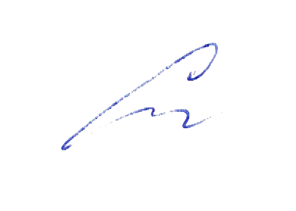 ________________________ Сластихина Н.П.Приказ № 296-од от «31» августа2023 г.УТВЕРЖДЕНОДиректор муниципального бюджетного общеобразовательного учреждения «Кириковская средняя школа» 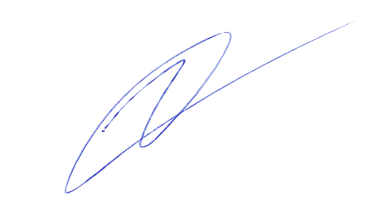 ________________________ Ивченко О.В.Приказ № 296-од от «31» августа2023 г.№ п/п Наименование разделов и тем программы Количество часовКоличество часовКоличество часовЭлектронные (цифровые) образовательные ресурсы № п/п Наименование разделов и тем программы Всего Контрольные работы Практические работы Электронные (цифровые) образовательные ресурсы Раздел 1. Знания о физической культуреРаздел 1. Знания о физической культуреРаздел 1. Знания о физической культуреРаздел 1. Знания о физической культуреРаздел 1. Знания о физической культуреРаздел 1. Знания о физической культуре1.1Знания о физической культуре 3  0  3 https://infourok.ru/Итого по разделуИтого по разделу 3 Раздел 2. Способы самостоятельной деятельностиРаздел 2. Способы самостоятельной деятельностиРаздел 2. Способы самостоятельной деятельностиРаздел 2. Способы самостоятельной деятельностиРаздел 2. Способы самостоятельной деятельностиРаздел 2. Способы самостоятельной деятельности2.1Физическое развитие и его измерение 4  0  4 https://infourok.ru/Итого по разделуИтого по разделу 4 ФИЗИЧЕСКОЕ СОВЕРШЕНСТВОВАНИЕФИЗИЧЕСКОЕ СОВЕРШЕНСТВОВАНИЕФИЗИЧЕСКОЕ СОВЕРШЕНСТВОВАНИЕФИЗИЧЕСКОЕ СОВЕРШЕНСТВОВАНИЕФИЗИЧЕСКОЕ СОВЕРШЕНСТВОВАНИЕФИЗИЧЕСКОЕ СОВЕРШЕНСТВОВАНИЕРаздел 1. Оздоровительная физическая культураРаздел 1. Оздоровительная физическая культураРаздел 1. Оздоровительная физическая культураРаздел 1. Оздоровительная физическая культураРаздел 1. Оздоровительная физическая культураРаздел 1. Оздоровительная физическая культура1.1Занятия по укреплению здоровья 1  0  1 https://infourok.ru/1.2Индивидуальные комплексы утренней зарядки 2  0  2 https://infourok.ru/Итого по разделуИтого по разделу 3 Раздел 2. Спортивно-оздоровительная физическая культураРаздел 2. Спортивно-оздоровительная физическая культураРаздел 2. Спортивно-оздоровительная физическая культураРаздел 2. Спортивно-оздоровительная физическая культураРаздел 2. Спортивно-оздоровительная физическая культураРаздел 2. Спортивно-оздоровительная физическая культура2.1Гимнастика с основами акробатики 12  1  11 https://infourok.ru/2.2Лыжная подготовка 11  1  10 https://infourok.ru/2.3Легкая атлетика 13  1  12 https://infourok.ru/2.4Подвижные игры 18  1  17 https://infourok.ru/Итого по разделуИтого по разделу 54 Раздел 3. Прикладно-ориентированная физическая культураРаздел 3. Прикладно-ориентированная физическая культураРаздел 3. Прикладно-ориентированная физическая культураРаздел 3. Прикладно-ориентированная физическая культураРаздел 3. Прикладно-ориентированная физическая культураРаздел 3. Прикладно-ориентированная физическая культура3.1Подготовка к выполнению нормативных требований комплекса ГТО 4  0  4 https://infourok.ru/Итого по разделуИтого по разделу 4 ОБЩЕЕ КОЛИЧЕСТВО ЧАСОВ ПО ПРОГРАММЕОБЩЕЕ КОЛИЧЕСТВО ЧАСОВ ПО ПРОГРАММЕ 68  4  64 № п/п Наименование разделов и тем программы Количество часовКоличество часовКоличество часовЭлектронные (цифровые) образовательные ресурсы № п/п Наименование разделов и тем программы Всего Контрольные работы Практические работы Электронные (цифровые) образовательные ресурсы Раздел 1. Знания о физической культуреРаздел 1. Знания о физической культуреРаздел 1. Знания о физической культуреРаздел 1. Знания о физической культуреРаздел 1. Знания о физической культуреРаздел 1. Знания о физической культуре1.1Знания о физической культуре 2  0  2 https://infourok.ru/Итого по разделуИтого по разделу 2 Раздел 2. Способы самостоятельной деятельностиРаздел 2. Способы самостоятельной деятельностиРаздел 2. Способы самостоятельной деятельностиРаздел 2. Способы самостоятельной деятельностиРаздел 2. Способы самостоятельной деятельностиРаздел 2. Способы самостоятельной деятельности2.1Виды физических упражнений, используемых на уроках 1  0  1 https://infourok.ru/2.2Измерение пульса на уроках физической культуры 1  0  1 https://infourok.ru/2.3Физическая нагрузка 2  0  2 https://infourok.ru/Итого по разделуИтого по разделу 4 ФИЗИЧЕСКОЕ СОВЕРШЕНСТВОВАНИЕФИЗИЧЕСКОЕ СОВЕРШЕНСТВОВАНИЕФИЗИЧЕСКОЕ СОВЕРШЕНСТВОВАНИЕФИЗИЧЕСКОЕ СОВЕРШЕНСТВОВАНИЕФИЗИЧЕСКОЕ СОВЕРШЕНСТВОВАНИЕФИЗИЧЕСКОЕ СОВЕРШЕНСТВОВАНИЕРаздел 1. Оздоровительная физическая культураРаздел 1. Оздоровительная физическая культураРаздел 1. Оздоровительная физическая культураРаздел 1. Оздоровительная физическая культураРаздел 1. Оздоровительная физическая культураРаздел 1. Оздоровительная физическая культура1.1Закаливание организма 1  0  1 https://infourok.ru/1.2Дыхательная и зрительная гимнастика 1  0  1 https://infourok.ru/Итого по разделуИтого по разделу 2 Раздел 2. Спортивно-оздоровительная физическая культураРаздел 2. Спортивно-оздоровительная физическая культураРаздел 2. Спортивно-оздоровительная физическая культураРаздел 2. Спортивно-оздоровительная физическая культураРаздел 2. Спортивно-оздоровительная физическая культураРаздел 2. Спортивно-оздоровительная физическая культура2.1Гимнастика с основами акробатики 16  1  15 https://infourok.ru/2.2Легкая атлетика 10  1  9 https://infourok.ru/2.3Лыжная подготовка 12  1  11 https://infourok.ru/2.4Подвижные и спортивные игры 18  1  17 https://infourok.ru/Итого по разделуИтого по разделу 56 Раздел 3. Прикладно-ориентированная физическая культураРаздел 3. Прикладно-ориентированная физическая культураРаздел 3. Прикладно-ориентированная физическая культураРаздел 3. Прикладно-ориентированная физическая культураРаздел 3. Прикладно-ориентированная физическая культураРаздел 3. Прикладно-ориентированная физическая культура3.1Подготовка к выполнению нормативных требований комплекса ГТО 4  0  4 https://infourok.ru/Итого по разделуИтого по разделу 4 ОБЩЕЕ КОЛИЧЕСТВО ЧАСОВ ПО ПРОГРАММЕОБЩЕЕ КОЛИЧЕСТВО ЧАСОВ ПО ПРОГРАММЕ 68  4  64 № п/п Наименование разделов и тем программы Количество часовКоличество часовКоличество часовЭлектронные (цифровые) образовательные ресурсы № п/п Наименование разделов и тем программы Всего Контрольные работы Практические работы Электронные (цифровые) образовательные ресурсы Раздел 1. Знания о физической культуреРаздел 1. Знания о физической культуреРаздел 1. Знания о физической культуреРаздел 1. Знания о физической культуреРаздел 1. Знания о физической культуреРаздел 1. Знания о физической культуре1.1Знания о физической культуре 2  0  2 https://infourok.ru/Итого по разделуИтого по разделу 2 Раздел 2. Способы самостоятельной деятельностиРаздел 2. Способы самостоятельной деятельностиРаздел 2. Способы самостоятельной деятельностиРаздел 2. Способы самостоятельной деятельностиРаздел 2. Способы самостоятельной деятельностиРаздел 2. Способы самостоятельной деятельности2.1Самостоятельная физическая подготовка 3  0  3 https://infourok.ru/2.2Профилактика предупреждения травм и оказание первой помощи при их возникновении 2  0  2 https://infourok.ru/Итого по разделуИтого по разделу 5 ФИЗИЧЕСКОЕ СОВЕРШЕНСТВОВАНИЕФИЗИЧЕСКОЕ СОВЕРШЕНСТВОВАНИЕФИЗИЧЕСКОЕ СОВЕРШЕНСТВОВАНИЕФИЗИЧЕСКОЕ СОВЕРШЕНСТВОВАНИЕФИЗИЧЕСКОЕ СОВЕРШЕНСТВОВАНИЕФИЗИЧЕСКОЕ СОВЕРШЕНСТВОВАНИЕРаздел 1. Оздоровительная физическая культураРаздел 1. Оздоровительная физическая культураРаздел 1. Оздоровительная физическая культураРаздел 1. Оздоровительная физическая культураРаздел 1. Оздоровительная физическая культураРаздел 1. Оздоровительная физическая культура1.1Упражнения для профилактики нарушения осанки и снижения массы тела 1  0  1 https://infourok.ru/1.2Закаливание организма 1  0  1 https://infourok.ru/Итого по разделуИтого по разделу 2 Раздел 2. Спортивно-оздоровительная физическая культураРаздел 2. Спортивно-оздоровительная физическая культураРаздел 2. Спортивно-оздоровительная физическая культураРаздел 2. Спортивно-оздоровительная физическая культураРаздел 2. Спортивно-оздоровительная физическая культураРаздел 2. Спортивно-оздоровительная физическая культура2.1Гимнастика с основами акробатики 13  1  12 https://infourok.ru/2.2Легкая атлетика 12  1  11 https://infourok.ru/2.3Лыжная подготовка 12  1  11 https://infourok.ru/2.4Подвижные и спортивные игры 18  1  17 https://infourok.ru/Итого по разделуИтого по разделу 55 Раздел 3. Прикладно-ориентированная физическая культураРаздел 3. Прикладно-ориентированная физическая культураРаздел 3. Прикладно-ориентированная физическая культураРаздел 3. Прикладно-ориентированная физическая культураРаздел 3. Прикладно-ориентированная физическая культураРаздел 3. Прикладно-ориентированная физическая культура3.1Подготовка к выполнению нормативных требований комплекса ГТО 4  0  4 https://infourok.ru/Итого по разделуИтого по разделу 4 ОБЩЕЕ КОЛИЧЕСТВО ЧАСОВ ПО ПРОГРАММЕОБЩЕЕ КОЛИЧЕСТВО ЧАСОВ ПО ПРОГРАММЕ 68  4  64 № п/п Тема урока Количество часовКоличество часовКоличество часовДата изучения Электронные цифровые образовательные ресурсы № п/п Тема урока Всего Контрольные работы Практические работы Дата изучения Электронные цифровые образовательные ресурсы 1История подвижных игр и соревнований у древних народов 1  0  1  04.09.2023 https://infourok.ru/2Великие спортсмены 1  0  1  06.09.2023 https://infourok.ru/3Зарождение Олимпийских игр 1  0  1  11.09.2023 https://infourok.ru/4Сила как физическое качество 1  0  1  13.09.2023 https://infourok.ru/5Быстрота как физическое качество 1  0  1  25.09.2023 https://infourok.ru/6Выносливость как физическое качество 1  0  1  27.09.2023 https://infourok.ru/7Дневник наблюдений по физической культуре 1  0  1  02.10.2023 https://infourok.ru/8Закаливание организма 1  0  1  04.10.2023 https://infourok.ru/9Утренняя зарядка 1  0  1  09.10.2023 https://infourok.ru/10Составление комплекса утренней зарядки 1  0  1  11.10.2023 https://infourok.ru/11Правила поведения на уроках гимнастики и акробатики 1  0  1  16.10.2023 https://infourok.ru/12Строевые упражнения и команды 1  0  1  18.10.2023 https://infourok.ru/13Строевые упражнения и команды 1  1  0  23.10.2023 https://infourok.ru/14Прыжковые упражнения 1  0  1  25.10.2023 https://infourok.ru/15Прыжковые упражнения 1  0  1  08.11.2023 https://infourok.ru/16Гимнастическая разминка 1  0  1  13.11.2023 https://infourok.ru/17Ходьба на гимнастической скамейке 1  0  1  15.11.2023 https://infourok.ru/18Ходьба на гимнастической скамейке 1  0  1 https://infourok.ru/19Упражнения с гимнастической скакалкой 1  0  1  20.11.2023 https://infourok.ru/20Упражнения с гимнастической скакалкой 1  0  1  20.11.2023 https://infourok.ru/21Упражнения с гимнастическим мячом 1  0  1  22.11.2023 https://infourok.ru/22Упражнения с гимнастическим мячом 1  0  1  27.11.2023 https://infourok.ru/23Спуск с горы в основной стойке 1  0  1  29.11.2023 https://infourok.ru/24Спуск с горы в основной стойке 1  1  0  04.12.2023 https://infourok.ru/25Спуск с горы в основной стойке 1  0  1  06.12.2023 https://infourok.ru/26Подъем лесенкой 1  0  1  11.12.2023 https://infourok.ru/27Подъем лесенкой 1  0  1  13.12.2023 https://infourok.ru/28Спуски и подъёмы на лыжах 1  0  1  18.12.2023 https://infourok.ru/29Спуски и подъёмы на лыжах 1  0  1  20.12.2023 https://infourok.ru/30Торможение лыжными палками 1  0  1  25.12.2023 https://infourok.ru/31Торможение лыжными палками 1  0  1  27.12.2023 https://infourok.ru/32Торможение падением на бок 1  0  1  10.01.2024 https://infourok.ru/33Торможение падением на бок 1  0  1  15.01.2024 https://infourok.ru/34Правила поведения на занятиях лёгкой атлетикой 1  0  1  17.01.2024 https://infourok.ru/35Броски мяча в неподвижную мишень 1  0  1  22.01.2024 https://infourok.ru/36Броски мяча в неподвижную мишень 1  0  1  24.01.2024 https://infourok.ru/37Сложно координированные прыжковые упражнения 1  0  1  29.01.2024 https://infourok.ru/38Сложно координированные прыжковые упражнения 1  0  1  31.01.2024 https://infourok.ru/39Прыжок в высоту с прямого разбега 1  1  0  05.02.2024 https://infourok.ru/40Прыжок в высоту с прямого разбега 1  0  1  07.02.2024 https://infourok.ru/41Сложно координированные передвижения ходьбой по гимнастической скамейке 1  0  1  12.02.2024 https://infourok.ru/42Сложно координированные передвижения ходьбой по гимнастической скамейке 1  0  1  14.02.2024 https://infourok.ru/43Передвижение равномерной ходьбой с наклонами туловища вперёд и стороны, разведением и сведением рук 1  0  1  19.02.2024 https://infourok.ru/44Бег с поворотами и изменением направлений 1  0  1  21.02.2024 https://infourok.ru/45Бег с поворотами и изменением направлений 1  0  1  26.02.2024 https://infourok.ru/46Сложно координированные беговые упражнения 1  0  1  28.02.2024 https://infourok.ru/47Мини-футбол 1  0  1  04.03.2024 https://infourok.ru/48Мини-футбол 1  0  1  06.03.2024 https://infourok.ru/49Тэг-рэгби 1  0  1  11.03.2024 https://infourok.ru/50Тэг-рэгби 1  0  1  13.03.2024 https://infourok.ru/51Упражнения из игры баскетбол 1  0  1  18.03.2024 https://infourok.ru/52Упражнения из игры баскетбол 1  0  1  20.03.2024 https://infourok.ru/53Тэг-рэгби 1  0  1  01.04.2024 https://infourok.ru/54Мини-футбол 1  0  1  03.04.2024 https://infourok.ru/55Мини-футбол 1  0  1  08.04.2024 https://infourok.ru/56Мини-футбол 1  0  1  10.04.2024 https://infourok.ru/57Упражнения из игры Волейбол 1  1  0  15.04.2024 https://infourok.ru/58Упражнения из игры Волейбол 1  0  1  17.04.2024 https://infourok.ru/59Тэг-рэгби 1  0  1  22.04.2024 https://infourok.ru/60мини-футбол 1  0  1  24.04.2024 https://infourok.ru/61Промежуточная аттестация  1  0  1  06.05.2024 https://infourok.ru/62Тэг-рэгби 1  0  1  08.05.2024 https://infourok.ru/63Мини-футбол 1  0  1  13.05.2024 https://infourok.ru/64Тэг-рэгби 1  0  1  15.05.2024 https://infourok.ru/65Освоение правил и техники выполнения норматива комплекса ГТО. Прыжок в длину с места толчком двумя ногами. Эстафеты 1  0  1  20.05.2024 https://infourok.ru/66Освоение правил и техники выполнения норматива комплекса ГТО. Метание теннисного мяча в цель. Подвижные игры 1  0  1  22.05.2024 https://infourok.ru/67Освоение правил и техники выполнения норматива комплекса ГТО. Челночный бег 3*10м. Эстафеты 1  0  1 https://infourok.ru/68«Праздник ГТО». Соревнования со сдачей норм ГТО, с соблюдением правил и техники выполнения испытаний (тестов) 2 ступени ГТО 1  0  1 https://infourok.ru/ОБЩЕЕ КОЛИЧЕСТВО ЧАСОВ ПО ПРОГРАММЕОБЩЕЕ КОЛИЧЕСТВО ЧАСОВ ПО ПРОГРАММЕ 68  4  64 № п/п Тема урока Количество часовКоличество часовКоличество часовДата изучения Электронные цифровые образовательные ресурсы № п/п Тема урока Всего Контрольные работы Практические работы Дата изучения Электронные цифровые образовательные ресурсы 1Физическая культура у древних народов 1  0  1  04.09.2023 https://infourok.ru/2История появления современного спорта 1  0  1  06.09.2023 https://infourok.ru/3Виды физических упражнений 1  0  1  11.09.2023 https://infourok.ru/4Измерение пульса на занятиях физической культурой 1  0  1  13.09.2023 https://infourok.ru/5Дозировка физических нагрузок 1  0  1  18.09.2023 https://infourok.ru/6Составление индивидуального графика занятий по развитию физических качеств 1  0  1  20.09.2023 https://infourok.ru/7Закаливание организма под душем 1  0  1  25.09.2023 https://infourok.ru/8Дыхательная и зрительная гимнастика 1  0  1  27.09.2023 https://infourok.ru/9Строевые команды и упражнения 1  0  1  02.10.2023 https://infourok.ru/10Строевые команды и упражнения 1  1  0  04.10.2023 https://infourok.ru/11Лазанье по канату 1  0  1  09.10.2023 https://infourok.ru/12Лазанье по канату 1  0  1  11.10.2023 https://infourok.ru/13Передвижения по гимнастической скамейке 1  0  1  16.10.2023 https://infourok.ru/14Передвижения по гимнастической скамейке 1  0  1  18.10.2023 https://infourok.ru/15Передвижения по гимнастической стенке 1  0  1  23.10.2023 https://infourok.ru/16Передвижения по гимнастической стенке 1  0  1  25.10.2023 https://infourok.ru/17Прыжки через скакалку 1  0  1  08.11.2023 https://infourok.ru/18Прыжки через скакалку 1  0  1  13.11.2023 https://infourok.ru/19Ритмическая гимнастика 1  0  1  15.11.2023 https://infourok.ru/20Ритмическая гимнастика 1  0  1  20.11.2023 https://infourok.ru/21Гимнастические 1  0  1  22.11.2023 https://infourok.ru/22Комплекс гимнастических упражнений 1  1  0  27.11.2023 https://infourok.ru/23Комплекс гимнастических упражнений 1  0  1  29.11.2023 https://infourok.ru/24Комплекс гимнастических упражнений 1  0  1  04.12.2023 https://infourok.ru/25Прыжок в длину с разбега 1  0  1  06.12.2023 https://infourok.ru/26Прыжок в длину с разбега 1  0  1  11.12.2023 https://infourok.ru/27Броски набивного мяча 1  0  1  13.12.2023 https://infourok.ru/28Броски набивного мяча 1  0  1  18.12.2023 https://infourok.ru/29Челночный бег 1  0  1  20.12.2023 https://infourok.ru/30Челночный бег 1  1  0  25.12.2023 https://infourok.ru/31Бег с ускорением на короткую дистанцию 1  0  1  27.12.2023 https://infourok.ru/32Бег с ускорением на короткую дистанцию 1  0  1  10.01.2024 https://infourok.ru/33Беговые упражнения с координационной сложностью 1  0  1  15.01.2024 https://infourok.ru/34Беговые упражнения с координационной сложностью 1  0  1  17.01.2024 https://infourok.ru/35Передвижение на лыжах одновременным двухшажным ходом 1  0  1  22.01.2024 https://infourok.ru/36Передвижение на лыжах одновременным двухшажным ходом 1  0  1  24.01.2024 https://infourok.ru/37Повороты на лыжах способом переступания на месте 1  0  1  29.01.2024 https://infourok.ru/38Повороты на лыжах способом переступания на месте 1  0  1  31.01.2024 https://infourok.ru/39Повороты на лыжах способом переступания в движении 1  0  1  05.02.2024 https://infourok.ru/40Повороты на лыжах способом переступания в движении 1  0  1  07.02.2024 https://infourok.ru/41Повороты на лыжах способом переступания 1  0  1  12.02.2024 https://infourok.ru/42Повороты на лыжах способом переступания 1  0  1  14.02.2024 https://infourok.ru/43Торможение на лыжах способом «плуг» при спуске с пологого склона 1  0  1  19.02.2024 https://infourok.ru/44Торможение на лыжах способом «плуг» при спуске с пологого склона 1  1  0  21.02.2024 https://infourok.ru/45Торможение на лыжах способом «плуг» при спуске с пологого склона 1  0  1  26.02.2024 https://infourok.ru/46Скольжение с пологого склона с поворотами и торможением 1  0  1  28.02.2024 https://infourok.ru/47Тэг-рэгби 1  0  1  04.03.2024 https://infourok.ru/48Тэг-рэгби 1  0  1  06.03.2024 https://infourok.ru/49Упражнения из игры баскетбол 1  0  1  11.03.2024 https://infourok.ru/50Упражнения из игры баскетбол 1  0  1  13.03.2024 https://infourok.ru/51Мини-футбол 1  0  1  18.03.2024 https://infourok.ru/52Мини-футбол 1  0  1  20.03.2024 https://infourok.ru/53Мини-футбол 1  0  1  01.04.2024 https://infourok.ru/54Мини-футбол 1  0  1  03.04.2024 https://infourok.ru/55Мини-футбол 1  0  1  08.04.2024 https://infourok.ru/56Тэг-рэгби 1  0  1  10.04.2024 https://infourok.ru/57Тэг-рэгби 1  0  1  15.04.2024 https://infourok.ru/58Тэг-рэгби 1  0  1  17.04.2024 https://infourok.ru/59Мини-футбол 1  0  1  22.04.2024 https://infourok.ru/60Упражнения из игры Волейбол 1  0  1  24.04.2024 https://infourok.ru/61Промежуточная аттестация 1  0  1  06.05.2024 https://infourok.ru/62Тэг-рэгби 1  0  1  08.05.2024 https://infourok.ru/63Тэг-рэгби 1  0  1  13.05.2024 https://infourok.ru/64Тэг-рэгби 1  0  1  15.05.2024 https://infourok.ru/65Освоение правил и техники выполнения норматива комплекса ГТО. Бег на 30м. Эстафеты 1  0  1  20.05.2024 https://infourok.ru/66Освоение правил и техники выполнения норматива комплекса ГТО. Кросс на 2 км. Подводящие упражнения 1  0  1  22.05.2024 https://infourok.ru/67Освоение правил и техники выполнения норматива комплекса ГТО. Подтягивание из виса на высокой перекладине – мальчики. Сгибание и разгибание рук в упоре лежа на полу. Эстафеты 1  0  1 https://infourok.ru/68Соревнования «А ты сдал нормы ГТО?», с соблюдением правил и техники выполнения испытаний (тестов) 2-3 ступени 1  0  1 https://infourok.ru/ОБЩЕЕ КОЛИЧЕСТВО ЧАСОВ ПО ПРОГРАММЕОБЩЕЕ КОЛИЧЕСТВО ЧАСОВ ПО ПРОГРАММЕ 68  4  64 № п/п Тема урока Количество часовКоличество часовКоличество часовДата изучения Электронные цифровые образовательные ресурсы № п/п Тема урока Всего Контрольные работы Практические работы Дата изучения Электронные цифровые образовательные ресурсы 1Из истории развития физической культуры в России 1  0  1  04.09.2023 https://infourok.ru/2Из истории развития национальных видов спорта 1  0  1  06.09.2023 https://infourok.ru/3Самостоятельная физическая подготовка 1  0  1  11.09.2023 https://infourok.ru/4Влияние занятий физической подготовкой на работу систем организма 1  0  1  13.09.2023 https://infourok.ru/5Оценка годовой динамики показателей физического развития и физической подготовленности 1  0  1  18.09.2023 https://infourok.ru/6Правила предупреждения травм на уроках физической культуры 1  0  1  20.09.2023 https://infourok.ru/7Оказание первой помощи на занятиях физической культуры 1  0  1  25.09.2023 https://infourok.ru/8Упражнения для профилактики нарушения осанки и снижения массы тела 1  0  1  27.09.2023 https://infourok.ru/9Закаливание организма 1  0  1  02.10.2023 https://infourok.ru/10Предупреждение травм при выполнении гимнастических и акробатических упражнений 1  0  1  04.10.2023 https://infourok.ru/11Акробатическая комбинация 1  0  1  09.10.2023 https://infourok.ru/12Опорной прыжок через гимнастического козла с разбега способом напрыгивания 1  0  1  11.10.2023 https://infourok.ru/13Опорной прыжок через гимнастического козла с разбега способом напрыгивания 1  0  1  16.10.2023 https://infourok.ru/14Поводящие упражнения для обучения опорному прыжку 1  0  1  18.10.2023 https://infourok.ru/15Поводящие упражнения для обучения опорному прыжку 1  0  1  23.10.2023 https://infourok.ru/16Обучение опорному прыжку 1  0  1  25.10.2023 https://infourok.ru/17Обучение опорному прыжку 1  0  1  08.11.2023 https://infourok.ru/18Упражнения на гимнастической перекладине 1  0  1  13.11.2023 https://infourok.ru/19Упражнения на гимнастической перекладине 1  0  1  15.11.2023 https://infourok.ru/20Висы и упоры на низкой гимнастической перекладине 1  1  0  20.11.2023 https://infourok.ru/21Комплекс гимнастических упражнений 1  0  1  22.11.2023 https://infourok.ru/22Комплекс гимнастических упражнений 1  0  1  27.11.2023 https://infourok.ru/23Предупреждение травм на занятиях лёгкой атлетикой 1  0  1  29.11.2023 https://infourok.ru/24Упражнения в прыжках в высоту с разбега 1  0  1  04.12.2023 https://infourok.ru/25Упражнения в прыжках в высоту с разбега 1  0  1  06.12.2023 https://infourok.ru/26Прыжок в высоту с разбега способом перешагивания 1  0  1  11.12.2023 https://infourok.ru/27Прыжок в высоту с разбега способом перешагивания 1  0  1  13.12.2023 https://infourok.ru/28Беговые упражнения 1  1  0  18.12.2023 https://infourok.ru/29Беговые упражнения 1  0  1  20.12.2023 https://infourok.ru/30Беговые упражнения 1  0  1  25.12.2023 https://infourok.ru/31Метание малого мяча на дальность 1  0  1  27.12.2023 https://infourok.ru/32Метание малого мяча на дальность 1  0  1  10.01.2024 https://infourok.ru/33Прыжок в высоту с разбега способом перешагивания 1  0  1  15.01.2024 https://infourok.ru/34Прыжок в высоту с разбега способом перешагивания 1  0  1  17.01.2024 https://infourok.ru/35Предупреждение травм на занятиях лыжной подготовкой 1  0  1  22.01.2024 https://infourok.ru/36Передвижение на лыжах одновременным одношажным ходом: подводящие упражнения 1  0  1  24.01.2024 https://infourok.ru/37Передвижение на лыжах одновременным одношажным ходом: подводящие упражнения 1  0  1  29.01.2024 https://infourok.ru/38Передвижение на лыжах одновременным одношажным ходом: подводящие упражнения 1  0  1  31.01.2024 https://infourok.ru/39Передвижение на лыжах одновременным одношажным ходом: подводящие упражнения 1  0  1  05.02.2024 https://infourok.ru/40Имитационные упражнения в передвижении на лыжах 1  0  1  07.02.2024 https://infourok.ru/41Имитационные упражнения в передвижении на лыжах 1  0  1  12.02.2024 https://infourok.ru/42Передвижение на лыжах одновременным одношажным ходом с небольшого склона 1  1  0  14.02.2024 https://infourok.ru/43Передвижение на лыжах одновременным одношажным ходом с небольшого склона 1  0  1  19.02.2024 https://infourok.ru/44Передвижение на лыжах одновременным одношажным ходом с небольшого склона 1  0  1  21.02.2024 https://infourok.ru/45Передвижение одношажным одновременным ходом по фазам движения и в полной координации 1  0  1  26.02.2024 https://infourok.ru/46Передвижение одношажным одновременным ходом по фазам движения и в полной координации 1  1  0  28.02.2024 https://infourok.ru/47Предупреждение травматизма на занятиях подвижными играми 1  0  1  04.03.2024 https://infourok.ru/48Тэг-регби 1  0  1  06.03.2024 https://infourok.ru/49Тэг-регби 1  0  1  11.03.2024 https://infourok.ru/50Тэг-регби 1  0  1  13.03.2024 https://infourok.ru/51Тэг-регби 1  0  1  18.03.2024 https://infourok.ru/52Мини-футбол 1  0  1  20.03.2024 https://infourok.ru/53Мини-футбол 1  0  1  01.04.2024 https://infourok.ru/54Мини-футбол 1  0  1  03.04.2024 https://infourok.ru/55Мини-футбол 1  0  1  08.04.2024 https://infourok.ru/56Тэг-регби 1  0  1  10.04.2024 https://infourok.ru/57Тэг-регби 1  0  1  15.04.2024 https://infourok.ru/58Тэг-регби 1  0  1  17.04.2024 https://infourok.ru/59Упражнения из игры баскетбол 1  0  1  22.04.2024 https://infourok.ru/60Упражнения из игры баскетбол 1  0  1  24.04.2024 https://infourok.ru/61Промежуточная аттестация 1  10  06.05.2024 https://infourok.ru/62Упражнения из игры Волейбол 1  0  1  08.05.2024 https://infourok.ru/63Упражнения из игры баскетбол 1  0  1  13.05.2024 https://infourok.ru/64Упражнения из игры Волейбол 1  0  1  15.05.2024 https://infourok.ru/65Освоение правил и техники выполнения норматива комплекса ГТО. Бег на 30м. Эстафеты 1  0  1  20.05.2024 https://infourok.ru/66Освоение правил и техники выполнения норматива комплекса ГТО. Подтягивание из виса на высокой перекладине – мальчики. Сгибание и разгибание рук в упоре лежа на полу. Эстафеты 1  0  1  22.05.2024 https://infourok.ru/67Освоение правил и техники выполнения норматива комплекса ГТО. Подтягивание из виса лежа на низкой перекладине 90см. Эстафеты 1  0  1 https://infourok.ru/68Праздник «Большие гонки», посвященный ГТО и ЗОЖ, с соблюдением правил и техники выполнения испытаний (тестов) 3 ступени 1  0  1 https://infourok.ru/ОБЩЕЕ КОЛИЧЕСТВО ЧАСОВ ПО ПРОГРАММЕОБЩЕЕ КОЛИЧЕСТВО ЧАСОВ ПО ПРОГРАММЕ 68  4  64 